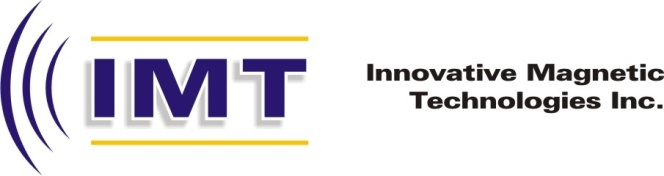 Request for QuoteCompany: _________________________			Date Required: _______________Address: _________________________________		Date: ________________________ ________________________________________		Reference #:___________________________________________________________		Quote #: ______________________Contact name and number: __________________________________________________________________________________________________________________________________________      -  Suspended Plate Magnet 	       - Magnetic Head Pulley	                - Drum Separator      - Cross Belt Separator 	                  -   Magnetic Plate Separator              - UnknownAPPLICATION INFORMATIONType of Material: ____  Material:   Wet      Dry      Tramp Size to be removed: Min: ___  Max: ___Burden Depth: ______      Max. Lump Size: ______   Belt Speed: _____    Belt Width: _____Ambient Temp: Min._____ Max._____ Bulk Density: _____   Application:    Indoor       OutdoorMAGNETIC PULLEY INFORMATION ONLYType:     Drive      Idler       Face Type:        Flat Face           Crown Face     Lagged:      Yes         NoHub Type:            Std.*       Taper Lock *Keyless Shaft Hub Connector 		Shaft Size: _____Take-Off Rail required:    Yes           No                     If Yes, please supply length required: ________Formal Quote required      Yes          NoOTHER RELEVANT INFORMATION:____________________________________________________________________________________________________________________________________________________________________________________________________________________________________________________________________________________________________________________________________________________1 3308 Appaloosa Road Kelowna, BC V1V 2W5 250.491.5806 Fax 778.753.6234E-mail: info@imt-inc.com Web: www.imt-inc.com